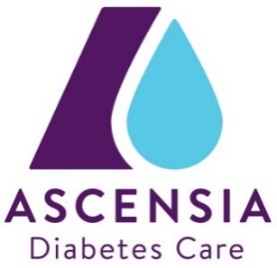 ASCENSIA DIABETES CARE 
ROZPOCZYNA DYSTRYBUCJĘ EVERSENSE® XL W POLSCE, 
WCHODZĄC NA EUROPEJSKI RYNEK 
SYSTEMÓW CIĄGŁEGO MONITOROWANIA GLUKOZY (CGM)Warszawa, 1 lutego 2021 r. – Ascensia Diabetes Care, światowy lider w dziedzinie systemów monitorowania stężenia glukozy we krwi, rozpoczęła dziś w Polsce dystrybucję Eversense® XL, pierwszego i jedynego na świecie systemu ciągłego monitorowania glukozy (CGM) obejmującego długoterminowo działający sensor. W wyniku zawarcia umowy z Senseonics, 1 lutego br. Ascensia Diabetes Care przejmuje wyłączną sprzedaż i dystrybucję produktów Eversense® w Polsce. Eversense® XL to jedyny system CGM zapewniający ciągłość monitorowania glukozy w okresie do 180 dni za pomocą jednego sensora. Lekarz dokonuje implantacji, uwalniając pacjentów od konieczności samodzielnej wymiany sensora co 7 do 14 dni. System zaprojektowano w taki sposób, aby możliwe było dopasowanie go do stylu życia każdej osoby. Zdejmowalny transmiter zapewnia dyskrecję i wygodę użytkowania. Po przymocowaniu do skóry daje on dodatkowe zabezpieczenie w postaci alarmów wibracyjnych, informując użytkownika o hipo- lub hiperglikemii. Dokładność systemu w okresie 180 dni użytkowania sensora wyrażona wartością MARD wynosi 9,4%1. Aplikacja mobilna Eversense® pozwala na bieżące monitorowanie poziomu glukozy i kontrolowanie cukrzycy, poprzez podgląd danych na ekranie urządzenia mobilnego. Umożliwia również udostępnienie danych historycznych za pośrednictwem systemu zarządzania danymi (DMS) lekarzowi prowadzącemu. Dzięki dołączonej aplikacji dla opiekunów Eversense® NOW, dodatkowo nawet pięć innych osób może zdalnie przeglądać odczyty i alarmy użytkownika w czasie rzeczywistym.– Podstawowym celem Ascensia Diabetes Care jest ułatwienie i poprawa jakości życia osób chorych na cukrzycę – podkreśla Dr Paweł Łupiński, Managing Director, Ascensia Diabetes Care Polska. Wprowadzenie linii produktów Eversense® do naszej oferty pomaga nam lepiej realizować ten cel poprzez zaoferowanie pacjentom bardziej kompleksowej gamy rozwiązań, w tym bardzo skutecznej i innowacyjnej opcji CGM. W pełni implantowalny sensor, którego czas działania wynosi do 180 dni, może przynieść duże korzyści użytkownikom, zapewniając im większą wygodę i lepszą kontrolę nad cukrzycą. System ten należy również do najdokładniejszych CGM na rynku – odznacza się unikatowymi cechami, które zapewniają użytkownikom komfort oraz dyskrecję. Wszystko to sprawia, że Eversense® stanowi wartościowe rozwiązanie dla lekarzy i pacjentów w zakresie monitorowania stężenia glukozy.– Jako doświadczona organizacja działająca od wielu lat na rynku diabetologicznym, jesteśmy przygotowani do płynnego przejęcia obowiązków dotyczących Eversense® przez nasz zespół. Koncentrujemy naszą uwagę na zapewnieniu wsparcia oraz ciągłości usług dla pacjentów i  lekarzy w Polsce. Eversense® XL to pierwszy system CGM wprowadzony na polski rynek przez Ascensia. 
W sierpniu 2020 roku doszło do zawarcia umowy między Ascensia Diabetes Care a spółką Senseonics Inc., o wyłącznej sprzedaży i dystrybucji technologii Eversense®. W ramach porozumienia Ascensia otrzymuje prawa do wprowadzenia na polski rynek i dystrybucji produktów Eversense®.Dalsze szczegóły dotyczące systemu Eversense XL publikujemy na stronach www.eversense.pl i www.diabetes.ascensia.plKONIECAscensia Diabetes CareAscensia Diabetes Care jest globalnym przedsiębiorstwem specjalizującym się w rozwiązaniach wspomagających terapię cukrzycy. Poprzez swoją działalność staramy się pomagać osobom chorym na cukrzycę, a naszą misją jest uproszczenie kontroli cukrzycy i poprawa jakości życia pacjentów poprzez zastosowanie innowacyjnych rozwiązań. Do opracowywania wysokiej jakości produktów i narzędzi, które ułatwiają codzienne życie z cukrzycą, wykorzystujemy nasze innowacje i specjalistyczną wiedzę.Jako producent cenionych na świecie systemów monitorowania stężenia glukozy we krwi CONTOUR® w naszych produktach łączymy najnowsze technologie z funkcjonalnością, by pomagać osobom chorym na cukrzycę w osiągnięciu dobrej kontroli choroby. Z zaangażowaniem prowadzimy badania,  tworzymy i rozwijamy nowe produkty. Jako zaufany partner współpracujemy z profesjonalistami w sektorze ochrony zdrowia oraz innymi partnerami, aby nasze produkty spełniały najwyższe standardy dokładności, precyzji i niezawodności, a naszą działalność prowadzimy uczciwie i zgodnie z obowiązującymi przepisami.Firma Ascensia Diabetes Care została założona w 2016 roku w wyniku przejęcia Bayer Diabetes Care przez Panasonic Healthcare Holdings Co., Ltd. Produkty firmy Ascensia Diabetes Care są sprzedawane w ponad 125 krajach. Firma Ascensia Diabetes Care zatrudnia około 1700 pracowników i prowadzi działalność w 31 krajach.Więcej informacji można znaleźć w witrynie internetowej Ascensia Diabetes Care pod adresem: http://www.ascensia.com  ©2020 Ascensia Diabetes Care Holdings AG. Wszelkie prawa zastrzeżone. Ascensia, logo Ascensia Diabetes Care i Contour są znakami towarowymi i/lub zarejestrowanymi znakami towarowymi firmy Ascensia Diabetes Care Holdings AG.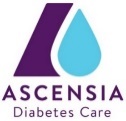 W celu uzyskania dalszych informacji prosimy o kontakt:Aleksandra Stasiak, Omega CommunicationTel. 602 115 401, email: astasiak@communication.pl